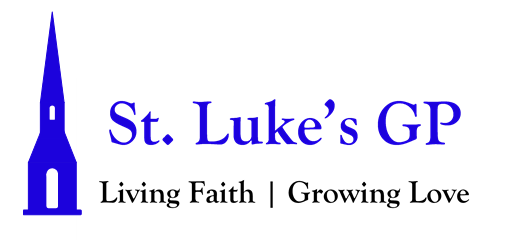 St. Luke’s Gondola Point Morning Prayer Service Proper 13 - August 2, 2020[Un-bolded words are said by one, Bolded words can be said by all.]PENITENTIAL RITE Seek the Lord while he wills to be found, call upon him when he draws near; let the wicked forsake their ways, and the evil ones their thoughts; and let them return to the Lord, and he will have compassion, and to our God, for he will richly pardon. Isaiah 55.6, 7Dear friends in Christ, as we prepare to worship almighty God, let us with penitent and obedient hearts confess our sins, that we may obtain forgiveness by his infinite goodness and mercy.Silence is kept. Most merciful God, we confess that we have sinned against you in thought, word, and deed, by what we have done and by what we have left undone. We have not loved you with our whole heart; we have not loved our neighbours as ourselves. We are truly sorry and we humbly repent. For the sake of your Son Jesus Christ, have mercy on us and forgive us, that we may delight in your will, and walk in your ways, to the glory of your name. Amen. Almighty God have mercy upon us, pardon and deliver us from all our sins, confirm and strengthen us in all goodness, and keep us in eternal life; through Jesus Christ our Lord. Amen.MORNING PRAYERLord, open our lips, And our mouth shall proclaim your praise.O God, make speed to save us. O Lord, make haste to help us.Glory to the Father, and to the Son, and to the Holy Spirit: as it was in the beginning, is now, and will be for ever. Amen. Alleluia!The Lord is in his holy temple: O come, let us worship.Jubilate Psalm 100 Be joyful in the Lord, all you lands; * serve the Lord with gladness and come before his presence with a song. Know this: The Lord himself is God; * he himself has made us, and we are his; we are his people and the sheep of his pasture. Enter his gates with thanksgiving; go into his courts with praise; * give thanks to him and call upon his name. For the Lord is good; his mercy is everlasting; * and his faithfulness endures from age to age.Glory to the Father, and to the Son, and to the Holy Spirit: as it was in the beginning, is now and will be for ever. Amen.The Lord is in his holy temple: O come, let us worship.PROCLAMATION OF THE WORDA Reading from Isaiah 55:1-5.55	Ho, everyone who thirsts, come to the waters; and you that have no money, come, buy and eat! Come, buy wine and milk without money and without price. 2	Why do you spend your money for that which is not bread, and your labor for that which does not satisfy? Listen carefully to me, and eat what is good, and delight yourselves in rich food. 3	Incline your ear, and come to me; listen, so that you may live. I will make with you an everlasting covenant, my steadfast, sure love for David. 4	See, I made him a witness to the peoples, a leader and commander for the peoples. 5	See, you shall call nations that you do not know, and nations that do not know you shall run to you, because of the Lord your God, the Holy One of Israel, for he has glorified you.The Word of the Lord: Thanks be to God.Psalm 145:8-9, 14-21The Lord is gracious and full of compassion, * slow to anger and of great kindness. The Lord is loving to everyone * and his compassion is over all his works. The Lord upholds all those who fall; * he lifts up those who are bowed down. The eyes of all wait upon you, O Lord, * and you give them their food in due season. You open wide your hand * and satisfy the needs of every living creature. The Lord is righteous in all his ways * and loving in all his works. The Lord is near to those who call upon him, * to all who call upon him faithfully. He fulfils the desire of those who fear him, * he hears their cry and helps them. The Lord preserves all those who love him, * but he destroys all the wicked. My mouth shall speak the praise of the Lord; * let all flesh bless his holy name for ever and ever.Glory to the Father, and to the Son, and to the Holy Spirit: as it was in the beginning, is now and will be for ever. Amen.A Reading from the letter to the Romans 9:1-5.9 I am speaking the truth in Christ—I am not lying; my conscience confirms it by the Holy Spirit— 2 I have great sorrow and unceasing anguish in my heart. 3 For I could wish that I myself were accursed and cut off from Christ for the sake of my own people, my kindred according to the flesh. 4 They are Israelites, and to them belong the adoption, the glory, the covenants, the giving of the law, the worship, and the promises; 5 to them belong the patriarchs, and from them, according to the flesh, comes the Messiah, who is over all, God blessed forever. Amen.The word of the Lord: Thanks be to God.Hymn: O Worship The King (CP #380)The Lord be with you: And also with you.The Holy Gospel of our Lord Jesus Christ, according to Matthew (14:13–21). Glory to You, Lord Jesus Christ.13 Now when Jesus heard this, he withdrew from there in a boat to a deserted place by himself. But when the crowds heard it, they followed him on foot from the towns. 14 When he went ashore, he saw a great crowd; and he had compassion for them and cured their sick. 15 When it was evening, the disciples came to him and said, “This is a deserted place, and the hour is now late; send the crowds away so that they may go into the villages and buy food for themselves.” 16 Jesus said to them, “They need not go away; you give them something to eat.” 17 They replied, “We have nothing here but five loaves and two fish.” 18 And he said, “Bring them here to me.” 19 Then he ordered the crowds to sit down on the grass. Taking the five loaves and the two fish, he looked up to heaven, and blessed and broke the loaves, and gave them to the disciples, and the disciples gave them to the crowds. 20 And all ate and were filled; and they took up what was left over of the broken pieces, twelve baskets full. 21 And those who ate were about five thousand men, besides women and children.The Gospel of Christ: Praise be to You, O Christ.The Apostles’ Creed Let us confess our faith, as we say, I believe in God, the Father almighty, creator of heaven and earth. I believe in Jesus Christ, his only Son, our Lord. He was conceived by the power of the Holy Spirit and born of the Virgin Mary. He suffered under Pontius Pilate, was crucified, died, and was buried. He descended to the dead. On the third day he rose again. He ascended into heaven, and is seated at the right hand of the Father. He will come again to judge the living and the dead. I believe in the Holy Spirit, the holy catholic Church, the communion of saints, the forgiveness of sins, the resurrection of the body, and the life everlasting. Amen.INTERCESSIONSIn peace let us pray to the Lord, saying, “Lord, hear and have mercy.” We pray for all who confess the name of Christ: fill us with the power of your Holy Spirit. Lord, hear and have mercy.We pray for those whose lives are bound in mutual love, and for those who live in celibacy: be their joy and their strength. Lord, hear and have mercy. For all in danger, for those who are far from home, prisoners, exiles, victims of oppression: grant them your salvation. Lord, hear and have mercy. For all who are facing trials and difficulties, for those who are sick, and those who are dying: show them your kindness and mercy. Lord, hear and have mercy. We pray for one another: may we always be united in service and love. Lord, hear and have mercy. We pray to be forgiven our sins and set free from all hardship, distress, want, war, and injustice. Lord, hear and have mercy. May we discover new and just ways of sharing the goods of the earth, struggling against exploitation, greed, or lack of concern: may we all live by the abundance of your mercies and find joy together. Lord, hear and have mercy. May we be strengthened by our communion with all Christ’s saints. Lord, hear and have mercy.Hear and answer our prayers, O Lord, according to your will, and your grace.[Take a moment of silence to offer up prayers and thanksgivings, for yourself and others. Our weekly prayer list can be found in this week’s bulletin.]Accept, O Lord, our thanks and praise for all you have done for us. We thank you for the splendour of the whole creation, for the beauty of this world, for the wonder of life, and for the mystery of love. We thank you for the blessing of family and friends, and for the loving care which surrounds us on every side. We thank you for setting us tasks which demand our best efforts, and for leading us to accomplishments which satisfy and delight us. We thank you also for those disappointments and failures that lead us to acknowledge our dependence on you alone. Above all, we thank you for your Son Jesus Christ; for the truth of his word and the example of his life; for his steadfast obedience, by which he overcame temptation; for his dying, through which he overcame death; for his rising to life again, in which we are raised to the life of your kingdom. Grant us the gift of your Spirit, that we may know Christ and make him known; and through him, at all times and in all places, may give thanks to you in all things. Amen.CollectAlmighty God, your Son Jesus Christ fed the hungry with the bread of his life and the word of his kingdom. Renew your people with your heavenly grace, and in all our weakness sustain us by your true and living bread, who lives and reigns with you and the Holy Spirit, one God, now and for ever. Amen.The Lord’s PrayerAnd now, as our Saviour Christ has taught us, we are bold to say, Our Father, who art in heaven, hallowed be thy name, thy kingdom come, thy will be done, on earth as it is in heaven. Give us this day our daily bread. And forgive us our trespasses, as we forgive those who trespass against us. And lead us not into temptation, but deliver us from evil. For thine is the kingdom, the power, and the glory, for ever and ever. Amen.Let us bless the Lord. Thanks be to God.Hymn Come Thou Fount Of Every Blessing (CP #354)Dismissal The grace of our Lord Jesus Christ, and the love of God, and the fellowship of the Holy Spirit, be with us all evermore. Amen.